Resignation Letter For Toxic Workplace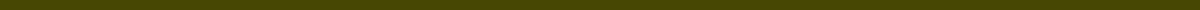 [Your Name][Your Address][City, State, Zip Code][Email Address][Phone Number][Date][Manager's Name][Company Name][Company Address][City, State, Zip Code]Dear [Manager's Name],I am writing to formally resign from my position at [Company Name], with my last day being [Date, typically two weeks from the date of the letter].This decision has not been easy and comes after considerable thought about my professional journey and personal well-being. While I have cherished the opportunity to work with a talented team and contribute to our shared goals, I find that the current work environment is not conducive to my professional growth or mental health.I believe it is in my best interest to step back and explore new opportunities where I can continue to grow and thrive in a positive and supportive environment. I am grateful for the valuable experiences and skills I have gained during my time at [Company Name] and for the professional relationships I’ve developed.I am committed to ensuring a smooth transition and will do everything in my power to hand over my responsibilities effectively. I am willing to assist in the training of my replacement or help in any other way to minimize the impact of my departure.Please let me know how I can assist during this transition period. I wish [Company Name] and all my colleagues the best, and I hope for the company’s continued success.Thank you for the opportunity to be part of [Company Name].Sincerely,[Your Name]